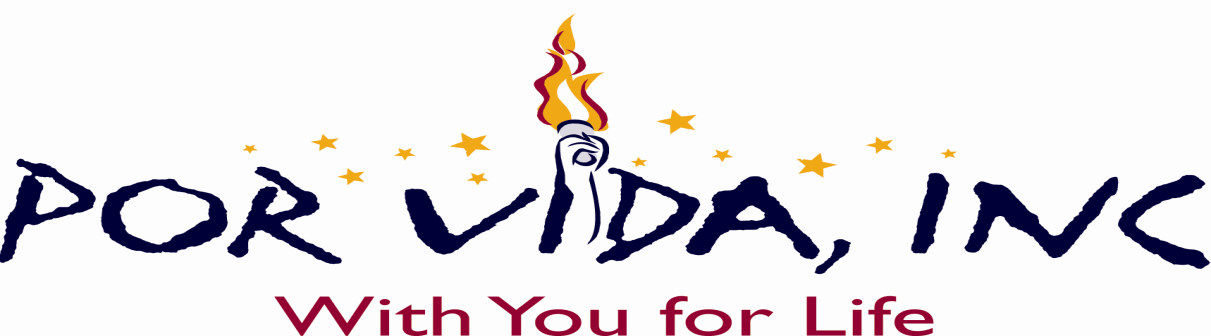 Friday, September 22, 2017 at 11:00 am			1135 Mission Road, SA TX 78210Minutes of Regular Called Board Meeting1. Call to Order and Establishment of Quorum A. Roll Call & Recording of Board Members Present - Declaration of Quorum Present B. Recording of the Superintendent and Staff Members Present 2. Closed Session: None3. Pledge of Allegiance 4. Salute to the Texas Flag- “Honor the Texas Flag; I pledge allegiance to thee, Texas, one state under God, one and indivisible.5. Public Testimony Each individual who signs up before the meeting to speak will have three minutes to address any agenda item6. Approval of Minutes None 7. Superintendent Items		1. Waiver days approval for Hurricane Harvey;Superintendent requested that we approve the Hurricane Harvey waiver days available to us from TEA.  This will allow us to not lose money for the first two weeks of school.  Sr. Odilia moved to approve the days and Jose Gonzalez seconded.8. Financials Non9. Adjournment	Sr. Odilia adjourned meeting at 11:17 am_____________________________				_____________________Sr. Odilia Korenek		Date					Edie Cogdell		DatePresident								Secretary